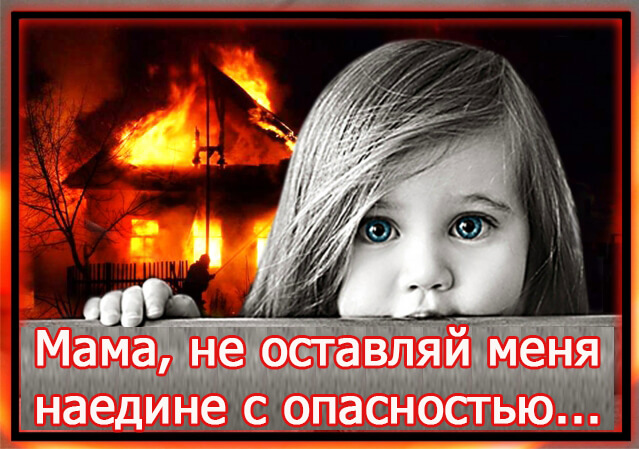 Берегите детей от пожаровЕжегодно на территории страны происходит большое количество пожаров с гибелью детей, которые часто вызваны отсутствием у детей навыков осторожного обращения с огнем, недостаточным контролем за их поведением со стороны родителей.Ребенок, оставшись один в квартире или доме, может взять спички и, подражая взрослым, поджечь бумагу, включить в розетку электрический нагревательный прибор или устроить костер. Беря пример с взрослых, дети иногда пытаются курить. Виноваты в этом, конечно, родители, которые оставляют детей одних в квартире, не прячут от них спички, не контролируют поведение детей, не следят за их играми, а иногда, потакая детским капризам, разрешают играть со спичками, поручают разжигать или присматривать за топящимися печами. Вот почему дети, не умея обращаться с огнем, и не осознавая опасности этого, допускают пожары. Нужно категорически запретить детям, всякие игры с огнем, постоянно следить за тем, чтобы дети не играли со спичками. Спички, зажигалки, папиросы и сигареты держать в таких местах, где их не могут достать дети. Взрослые должны постоянно следить за детьми, не запирать их в квартирах, не доверять им наблюдать за топящимися печами и нагревательными приборами, тем более нельзя разрешать малолетним детям включать нагревательные приборы, газовые плиты и т.д.Меры по предупреждению пожаров от шалости детей с огнем не сложны:— никогда не оставляйте малолетних детей одних;— не оставляйте без присмотра спички или зажигалки;— не храните на видных местах чистящие, легковоспламеняющиеся вещества, аэрозоли, прячьте их от детей;— не доверяйте маленьким детям наблюдать за топящимися печами и нагревательными приборами, пользоваться газовыми приборами.Родителям следует помнить, что если пожар произошел в результате безнадзорности детей с причинением кому-либо ущерба, то они несут ответственность в установленном законом порядке.Обязанность каждого взрослого – пресекать всякие игры с огнем, разъяснять детям их опасность.